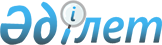 Тасқала аудандық мәслихатының 2012 жылғы 21 желтоқсандағы № 7-9 "2013-2015 жылдарға арналған аудандық бюджет туралы" шешіміне өзгерістер енгізу туралы
					
			Күшін жойған
			
			
		
					Батыс Қазақстан облысы Тасқала аудандық мәслихатының 2013 жылғы 25 қаңтардағы № 8-1 шешімі. Батыс Қазақстан облысының Әділет департаментінде 2013 жылғы 31 қаңтарда № 3170 тіркелді. Күші жойылды - Батыс Қазақстан облысы Тасқала аудандық мәслихатының 2014 жылғы 18 наурыздағы № 22-8 шешімімен      Ескерту. Күші жойылды - Батыс Қазақстан облысы Тасқала аудандық мәслихатының 18.03.2014 № 22-8 шешімімен      Қазақстан Республикасының 2008 жылғы 4 желтоқсандағы Бюджет кодексіне, Қазақстан Республикасының 2001 жылғы 23 қаңтардағы "Қазақстан Республикасындағы жергілікті мемлекеттiк басқару және өзін-өзі басқару туралы" Заңына сәйкес аудандық мәслихат ШЕШIМ ЕТТI:



      1. Тасқала аудандық мәслихатының "2013-2015 жылдарға арналған аудандық бюджет туралы" 2012 жылғы 21 желтоқсандағы № 7-9 шешіміне (Нормативтік құқықтық кесідерді мемлекеттік тіркеу тізілімінде № 3137 тіркелген, 2013 жылғы 25 қаңтардағы "Екпін" аудандық газетінде № 3 жарияланған) келесі өзгерістер енгізілсін:



      аталған шешімнің 1 қосымшасы осы шешімнің қосымшасына сәйкес жаңа редакцияда баяндалсын.



      2. Осы шешім 2013 жылдың 1 қаңтарынан бастап қолданысқа енгізіледі.      Сессия төрағасы                  М. Нұрмұхамбетова

      Аудандық мәслихат хатшысы        С. Рахимов

2013 жылғы 25 қаңтардағы № 8-1

аудандық мәслихаттың шешіміне

қосымша      2012 жылғы 21 желтоқсандағы № 7-9

аудандық мәслихаттың шешіміне

1 қосымша 2013 жылдың аудандық бюджеті(мың теңге)
					© 2012. Қазақстан Республикасы Әділет министрлігінің «Қазақстан Республикасының Заңнама және құқықтық ақпарат институты» ШЖҚ РМК
				СанатыСанатыСанатыСанатыСомасыСыныбыСыныбыСыныбыСомасыIшкi сыныбыIшкi сыныбыСомасыАтауыСомасы12356І. Кірістер2 025 6141Салықтық түсімдер198 24401Табыс салығы75 9612Жеке табыс салығы75 96103Әлеуметтiк салық67 2661Әлеуметтік салық67 26604Меншiкке салынатын салықтар50 7601Мүлiкке салынатын салықтар39 7003Жер салығы8704Көлiк құралдарына салынатын салық7 9405Бірыңғай жер салығы2 25005Тауарларға, жұмыстарға және қызметтерге салынатын iшкi салықтар3 0152Акциздер8803Табиғи және басқа да ресурстарды пайдаланғаны үшiн түсетiн түсiмдер3004Кәсiпкерлiк және кәсiби қызметтi жүргiзгенi үшiн алынатын алымдар1 8055Ойын бизнесіне салық3008Заңдық мәнді іс-әрекеттерді жасағаны және (немесе) оған уәкілеттігі бар мемлекеттік органдар немесе лауазымды адамдар құжаттар бергені үшін алынатын міндетті төлемдер1 2421Мемлекеттік баж1 2422Салықтық емес түсiмдер1 86301Мемлекеттік меншіктен түсетін кірістер5005Мемлекет меншігіндегі мүлікті жалға беруден түсетін кірістер50006Басқа да салықтық емес түсiмдер1 3631Басқа да салықтық емес түсiмдер1 3633Негізгі капиталды сатудан түсетін түсімдер60003Жердi және материалдық емес активтердi сату6001Жерді сату6004Трансферттердің түсімдері1 824 90702Мемлекеттiк басқарудың жоғары тұрған органдарынан түсетiн трансферттер1 824 9072Облыстық бюджеттен түсетiн трансферттер1 824 907Функционалдық топФункционалдық топФункционалдық топФункционалдық топФункционалдық топСомасыКіші функцияКіші функцияКіші функцияКіші функцияСомасыБюджеттік бағдарламалардың әкiмшiсiБюджеттік бағдарламалардың әкiмшiсiБюджеттік бағдарламалардың әкiмшiсiСомасыБағдарламаБағдарламаСомасыАтауыСомасы123456II. Шығындар2 025 61401Жалпы сипаттағы мемлекеттiк қызметтер 165 0151Мемлекеттiк басқарудың жалпы функцияларын орындайтын өкiлдiк, атқарушы және басқа органдар150 538112Аудан (облыстық маңызы бар қала) мәслихатының аппараты12 633001Аудан (облыстық маңызы бар қала) мәслихатының қызметін қамтамасыз ету жөніндегі қызметтер12 633122Аудан (облыстық маңызы бар қала) әкімінің аппараты46 678001Аудан (облыстық маңызы бар қала) әкімінің қызметін қамтамасыз ету жөніндегі қызметтер46 678003Мемлекеттік органның күрделі шығыстары0123Қаладағы аудан, аудандық маңызы бар қала, кент, ауыл (село), ауылдық (селолық) округ әкімінің аппараты91 227001Қаладағы аудан, аудандық маңызы бар қаланың, кент, ауыл (село), ауылдық (селолық) округ әкімінің қызметін қамтамасыз ету жөніндегі қызметтер91 227022Мемлекеттік органның күрделі шығыстары09Жалпы сипаттағы өзге де мемлекеттiк қызметтер14 477459Ауданның (облыстық маңызы бар қаланың) экономика және қаржы бөлімі14 477001Ауданның (облыстық маңызы бар қаланың) экономикалық саясатын қалыптастыру мен дамыту, мемлекеттік жоспарлау, бюджеттік атқару және коммуналдық меншігін басқару саласындағы мемлекеттік саясатты іске асыру жөніндегі қызметтер14 47702Қорғаныс3 5171Әскери мұқтаждар1 506122Аудан (облыстық маңызы бар қала) әкімінің аппараты1 506005Жалпыға бірдей әскери міндетті атқару шеңберіндегі іс-шаралар1 5062Төтенше жағдайлар жөніндегі жұмыстарды ұйымдастыру2 011122Аудан (облыстық маңызы бар қала) әкімінің аппараты2 011006Аудан (облыстық маңызы бар қала) ауқымындағы төтенше жағдайлардың алдын алу және оларды жою1 361007Аудандық (қалалық) ауқымдағы дала өрттерінің, сондай-ақ мемлекеттік өртке қарсы қызмет органдары құрылмаған елдi мекендерде өрттердің алдын алу және оларды сөндіру жөніндегі іс-шаралар65003Қоғамдық тәртіп, қауіпсіздік, құқықтық, сот, қылмыстық-атқару қызметі329Қоғамдық тәртіп және қауіпсіздік саласындағы басқа да қызметтер32458Ауданның (облыстық маңызы бар қаланың) тұрғын үй-коммуналдық шаруашылығы, жолаушылар көлігі және автомобиль жолдары бөлімі32021Елдi мекендерде жол қозғалысы қауiпсiздiгін қамтамасыз ету3204Бiлiм беру1 137 2091Мектепке дейінгі тәрбие және оқыту105 529464Ауданның (облыстық маңызы бар қаланың) білім бөлімі105 529009Мектепке дейінгі тәрбие ұйымдарының қызметін қамтамасыз ету75 474040Мектепке дейінгі білім беру ұйымдарында мемлекеттік білім беру тапсырысын іске асыруға30 0552Бастауыш, негізгі орта және жалпы орта білім беру983 013464Ауданның (облыстық маңызы бар қаланың) білім бөлімі983 013003Жалпы білім беру928 580006Балаларға қосымша білім беру 54 4339Білім беру саласындағы өзге де қызметтер48 667464Ауданның (облыстық маңызы бар қаланың) білім бөлімі48 667001Жергілікті деңгейде білім беру саласындағы мемлекеттік саясатты іске асыру жөніндегі қызметтер6 855005Ауданның (облыстық маңызы бар қаланың) мемлекеттік білім беру мекемелер үшін оқулықтар мен оқу-әдiстемелiк кешендерді сатып алу және жеткізу13 647007Аудандық (қалалық) ауқымдағы мектеп олимпиадаларын және мектептен тыс іс-шараларды өткiзу147015Жетім баланы (жетім балаларды) және ата-аналарының қамқорынсыз қалған баланы (балаларды) күтіп-ұстауға асыраушыларына ай сайынғы ақшалай қаражат төлемдері5 000020Үйде оқытылатын мүгедек балаларды жабдықпен, бағдарламалық қамтыммен қамтамасыз ету1 600067Ведомстволық бағыныстағы мемлекеттік мекемелерінің және ұйымдарының күрделі шығыстары21 418068Халықтың компьютерлік сауаттылығын арттыруды қамтамасыз ету005Денсаулық сақтау3219Денсаулық сақтау саласындағы өзге де қызметтер321123Қаладағы аудан, аудандық маңызы бар қала, кент, ауыл (село), ауылдық (селолық) округ әкімінің аппараты321002Ерекше жағдайларда сырқатты ауыр адамдарды дәрігерлік көмек көрсететін ең жақын денсаулық сақтау ұйымына жеткізуді ұйымдастыру32106Әлеуметтiк көмек және әлеуметтiк қамсыздандыру128 7352Әлеуметтiк көмек105 943451Ауданның (облыстық маңызы бар қаланың) жұмыспен қамту және әлеуметтік бағдарламалар бөлімі105 943002Еңбекпен қамту бағдарламасы43 259005Мемлекеттік атаулы әлеуметтік көмек 7 900006Тұрғын үй көмегі1 200007Жергілікті өкілетті органдардың шешімі бойынша мұқтаж азаматтардың жекелеген топтарына әлеуметтік көмек3 500010Үйден тәрбиеленіп оқытылатын мүгедек балаларды материалдық қамтамасыз ету1 150014Мұқтаж азаматтарға үйде әлеуметтiк көмек көрсету20 48401618 жасқа дейінгі балаларға мемлекеттік жәрдемақылар13 400017Мүгедектерді оңалту жеке бағдарламасына сәйкес, мұқтаж мүгедектерді міндетті гигиеналық құралдармен және ымдау тілі мамандарының қызмет көрсетуін, жеке көмекшілермен қамтамасыз ету5 500023Жұмыспен қамту орталықтарының қызметін қамтамасыз ету9 5509Әлеуметтiк көмек және әлеуметтiк қамтамасыз ету салаларындағы өзге де қызметтер22 792451Ауданның (облыстық маңызы бар қаланың) жұмыспен қамту және әлеуметтік бағдарламалар бөлімі22 792001Жергілікті деңгейде халық үшін әлеуметтік бағдарламаларды жұмыспен қамтуды қамтамасыз етуді іске асыру саласындағы мемлекеттік саясатты іске асыру жөніндегі қызметтер 22 079011Жәрдемақыларды және басқа да әлеуметтік төлемдерді есептеу, төлеу мен жеткізу бойынша қызметтерге ақы төлеу71307Тұрғын үй-коммуналдық шаруашылық273 7561Тұрғын үй шаруашылығы64 390123Қаладағы аудан, аудандық маңызы бар қала, кент, ауыл (село), ауылдық (селолық) округ әкімінің аппараты500007Аудандық маңызы бар қаланың, кенттің, ауылдың (селоның), ауылдық (селолық) округтің мемлекеттік тұрғын үй қорының сақталуын ұйымдастыру500458Ауданның (облыстық маңызы бар қаланың) тұрғын үй-коммуналдық шаруашылығы, жолаушылар көлігі және автомобиль жолдары бөлімі14 375003Мемлекеттік тұрғын үй қорының сақтаулуын ұйымдастыру0004Азаматтардың жекелеген санаттарын тұрғын үймен қамтамасыз ету14 375031Кондоминиум объектісіне техникалық паспорттар дайындау0464Ауданның (облыстық маңызы бар қаланың) білім бөлімі14 515026Жұмыспен қамту 2020 бағдарламасы бойынша ауылдық елді мекендерді дамыту шеңберінде объектілерді жөндеу14 515466Ауданның (облыстық маңызы бар қаланың) сәулет, қала құрылысы және құрылыс бөлімі35 000003Мемлекеттік коммуналдық тұрғын үй қорының тұрғын үйін жобалау, салу және (немесе) сатып алу0004Инженерлік коммуникациялық инфрақұрылымды жобалау, дамыту, жайластыру және (немесе) сатып алу0072Жұмыспен қамту 2020 бағдарламасы шеңберінде тұрғын жай салу және (немесе) сатып алу және инженерлік коммуникациялық инфрақұрылымдарды дамыту (немесе) сатып алу35 0002Коммуналдық шаруашылық169 343123Қаладағы аудан, аудандық маңызы бар қала, кент, ауыл (село), ауылдық (селолық) округ әкімінің аппараты4 381014Елді-мекендерді сумен жабдықтауды ұйымдастыру4 381458Ауданның (облыстық маңызы бар қаланың) тұрғын үй-коммуналдық шаруашылығы, жолаушылар көлігі және автомобиль жолдары бөлімі1 113012Сумен жабдықтау және су бөлу жүйесінің қызмет етуі1 113466Ауданның (облыстық маңызы бар қаланың) сәулет, қала құрылысы және құрылыс бөлімі163 849006Сумен жабдықтау және су бұру жүйесін дамыту163 8493Елді-мекендерді көркейту40 023123Қаладағы аудан, аудандық маңызы бар қала, кент, ауыл (село), ауылдық (селолық) округ әкімінің аппараты19 888008Елді-мекендерде көшелерді жарықтандыру4 536009Елді-мекендердің санитариясын қамтамасыз ету2 146011Елді-мекендерді абаттандыру мен көгалдандыру13 206458Ауданның (облыстық маңызы бар қаланың) тұрғын үй-коммуналдық шаруашылығы, жолаушылар көлігі және автомобиль жолдары бөлімі20 135015Елдi-мекендердегі көшелерді жарықтандыру4 259016Елді-мекендердің санитариясын қамтамасыз ету0018Елдi-мекендердi абаттандыру және көгалдандыру15 87608Мәдениет, спорт, туризм және ақпараттық кеңістiк187 2161Мәдениет саласындағы қызмет95 537457Ауданның (облыстық маңызы бар қаланың) мәдениет, тілдерді дамыту, дене шынықтыру және спорт бөлімі95 537003Мәдени-демалыс жұмысын қолдау95 5372Спорт2 873457Ауданның (облыстық маңызы бар қаланың) мәдениет, тілдерді дамыту, дене шынықтыру және спорт бөлімі2 873009Аудандық (облыстық маңызы бар қалалық) деңгейде спорттық жарыстар өткiзу1 330010Әртүрлi спорт түрлерi бойынша аудан (облыстық маңызы бар қала) құрама командаларының мүшелерiн дайындау және олардың облыстық спорт жарыстарына қатысуы1 5433Ақпараттық кеңiстiк67 973456Ауданның (облыстық маңызы бар қаланың) ішкі саясат бөлімі7 126002Газеттер мен журналдар арқылы мемлекеттік ақпараттық саясат жүргізу жөніндегі қызметтер5 964005Телерадиохабарларын тарату арқылы мемлекеттік ақпараттық саясатты жүргізу жөніндегі қызметтер1 162457Ауданның (облыстық маңызы бар қаланың) мәдениет, тілдерді дамыту, дене шынықтыру және спорт бөлімі60 847006Аудандық (қалалық) кiтапханалардың жұмыс iстеуi60 085007Мемлекеттік тілді және Қазақстан халықтарының басқа да тілдерін дамыту7629Мәдениет, спорт, туризм және ақпараттық кеңiстiктi ұйымдастыру жөнiндегi өзге де қызметтер20 833456Ауданның (облыстық маңызы бар қаланың) ішкі саясат бөлімі11 416001Жергілікті деңгейде ақпарат, мемлекеттілікті нығайту және азаматтардың әлеуметтік сенімділігін қалыптастыру саласында мемлекеттік саясатты іске асыру жөніндегі қызметтер9 416003Жастар саясаты саласында іс-шараларды іске асыру2 000457Ауданның (облыстық маңызы бар қаланың) мәдениет, тілдерді дамыту, дене шынықтыру және спорт бөлімі9 417001Жергілікті деңгейде мәдениет, тілдерді дамыту, дене шынықтыру және спорт саласындағы мемлекеттік саясатты іске асыру жөніндегі қызметтер9 41710Ауыл, су, орман, балық шаруашылығы, ерекше қорғалатын табиғи аумақтар, қоршаған ортаны және жануарлар дүниесін қорғау, жер қатынастары54 4851Ауыл шаруашылығы11 092459Ауданның (облыстық маңызы бар қаланың) экономика және қаржы бөлімі10 642099Мамандардың әлеуметтік көмек көрсетуі жөніндегі шараларды іске асыру10 642475Ауданның (облыстық маңызы бар қаланың) кәсіпкерлік, ауыл шаруашылығы және ветеринария бөлімі450007Қаңғыбас иттер мен мысықтарды аулауды және жоюды ұйымдастыру4506Жер қатынастары7 899463Ауданның (облыстық маңызы бар қаланың) жер қатынастары бөлімі7 899001Аудан (облыстық маңызы бар қала) аумағында жер қатынастарын реттеу саласындағы мемлекеттік саясатты іске асыру жөніндегі қызметтер7 8999Ауыл, су, орман, балық шаруашылығы және қоршаған ортаны қорғау мен жер қатынастары саласындағы өзге де қызметтер35 494475Ауданның (облыстық маңызы бар қаланың) кәсіпкерлік, ауыл шаруашылығы және ветеринария бөлімі35 494013Эпизоотияға қарсы іс-шаралар жүргізу35 49411Өнеркәсіп, сәулет, қала құрылысы және құрылыс қызметі8 3472Сәулет, қала құрылысы және құрылыс қызметі8 347466Ауданның (облыстық маңызы бар қаланың) сәулет, қала құрылысы және құрылыс бөлімі8 347001Құрылыс, облыс қалаларының, аудандарының және елді-мекендерінің сәулеттік бейнесін жақсарту саласындағы мемлекеттік саясатты іске асыру және ауданның (облыстық маңызы бар қаланың) аумағын оңтайла және тиімді қала құрылыстық игеруді қамтамасыз ету жөніндегі қызметтер 8 34712Көлiк және коммуникация27 8951Автомобиль көлiгi27 895123Қаладағы аудан, аудандық маңызы бар қала, кент, ауыл (село), ауылдық (селолық) округ әкімі аппараты1 712013Аудандық маңызы бар қалаларда, кенттерде, ауылдарда (селоларда), ауылдық (селолық) округтерде автомобиль жолдарының жұмыс істеуін қамтамасыз ету1 712458Ауданның (облыстық маңызы бар қаланың) тұрғын үй-коммуналдық шаруашылығы, жолаушылар көлігі және автомобиль жолдары бөлімі26 183023Автомобиль жолдарының жұмыс істеуін қамтамасыз ету26 18313Басқалар35 9559Басқалар35 955123Қаладағы аудан, аудандық маңызы бар қала, кент, ауыл (село), ауылдық (селолық) округ әкімі аппараты13 452040"Өңірлерді дамыту" Бағдарламасы шеңберінде өңірлерді экономикалық дамытуға жәрдемдесу бойынша шараларды іске іске асыру13 452458Ауданның (облыстық маңызы бар қаланың) тұрғын үй-коммуналдық шаруашылығы, жолаушылар көлігі және автомобиль жолдары бөлімі7 525001Жергілікті деңгейде тұрғын үй-коммуналдық шаруашылығы, жолаушылар көлігі және автомобиль жолдары саласындағы мемлекеттік саясатты іске асыру жөніндегі қызметтер7 525459Ауданның (облыстық маңызы бар қаланың) экономика және қаржы бөлімі4 014012Ауданның (облыстық маңызы бар қаланың) жергілікті атқарушы органының резерві4 014475Ауданның (облыстық маңызы бар қаланың) кәсіпкерлік, ауыл шаруашылығы және ветеринария бөлімі10 964001Жергілікті деңгейде кәсіпкерлік, өнеркәсіп, ауыл шаруашылығы және ветеринарии саласындағы мемлекеттік саясатты іске асыру жөніндегі қызметтер10 96414Борышқа қызмет көрсету101Борышқа қызмет көрсету10459Ауданның (облыстық маңызы бар қаланың) экономика және қаржы бөлімі10021Жергілікті атқарушы органдардың облыстық бюджеттен қарыздар бойынша сыйақылар мен өзге де төлемдерді төлеу бойынша борышына қызмет көрсету 1015Трансферттер3 1211Трансферттер3 121459Ауданның (облыстық маңызы бар қаланың) экономика және қаржы бөлімі3 121006Нысаналы пайдаланылмаған (толық пайдаланылмаған) трансферттерді қайтару0024Мемлекеттік органдардың функцияларын мемлекеттік басқарудың төмен тұрған деңгейлерінен жоғарғы деңгейлерге беруге байланысты жоғары тұрған бюджеттерге берілетін ағымдағы нысаналы трансферттер3 121III. Таза бюджеттік кредиттеу70 030Бюджеттiк кредиттер77 89510Ауыл, су, орман, балық шаруашылығы, ерекше қорғалатын табиғи аумақтар, қоршаған ортаны және жануарлар дүниесін қорғау, жер қатынастары77 8951Ауыл шаруашылығы77 895459Ауданның (облыстық маңызы бар қаланың) экономика және қаржы бөлімі77 895018Мамандарды әлеуметтік қолдау шараларын іске асыруға берілетін бюджеттік кредиттер77 895СанатыСанатыСанатыСанатыСанатыСомасыСанатыСанатыСанатыСанатыСомасыIшкi сыныбыIшкi сыныбыIшкi сыныбыСомасыАтауыСомасыБюджеттiк кредиттерді өтеу7 8655Бюджеттік кредиттерді өтеу7 86501Бюджеттік кредиттерді өтеу7 8651Мемлекеттік бюджеттен берілген бюджеттік кредиттерді өтеу7 865IV. ҚАРЖЫ АКТИВТЕРМЕН ЖАСАЛАТЫН ОПЕРАЦИЯЛАР БОЙЫНША САЛЬДО0Функционалдық топФункционалдық топФункционалдық топФункционалдық топФункционалдық топСомасыКіші функцияКіші функцияКіші функцияКіші функцияСомасыМекемеМекемеМекемеСомасыБағдарламаБағдарламаСомасыАтауыСомасыҚаржы активтерін сатып алу 013Басқалар09Басқалар0456Ауданның (облыстық маңызы бар қаланың) ішкі саясат бөлімі0065Заңды тұлғалардың жарғылық капиталын қалыптастыру немесе ұлғайту0458Ауданның (облыстық маңызы бар қаланың) тұрғын үй-коммуналдық шаруашылығы, жолаушылар көлігі және автомобиль жолдары бөлімі0065Заңды тұлғалардың жарғылық капиталын қалыптастыру немесе ұлғайту0СанатыСанатыСанатыСанатыСанатыСомасыСанатыСанатыСанатыСанатыСомасыIшкi сыныбыIшкi сыныбыIшкi сыныбыСомасыАтауыСомасыМемлекеттің қаржы активтерін сатудан түсетін түсімдер06Мемлекеттің қаржы активтерін сатудан түсетін түсімдер001Мемлекеттің қаржы активтерін сатудан түсетін түсімдер01Қаржы активтерін ел ішінде сатудан түсетін түсімдер0V. БЮДЖЕТ ТАПШЫЛЫҒЫ (АРТЫҚШЫЛЫҒЫ)-70 030VI. БЮДЖЕТ ТАПШЫЛЫҒЫН (АРТЫҚШЫЛЫҒЫН ПАЙДАЛАНУ) ҚАРЖЫЛАНДЫРУ70 030